Vnitřní pracovní řád školyTento vnitřní pracovní řád školy vydává ZŠ a MŠ Cejle, příspěvková organizace, Cejle 116 588 51 BatelovTento vnitřní pracovní řád je vydáván na základě zákona č. 262/2006 Sb., zákoník práce, veznění pozdějších předpisů (dále jako „zákoník práce“).Článek I.Působnost vnitřního pracovního řádu1. Tento vnitřní pracovní řád rozvádí ustanovení zákoníku práce a zvláštních právníchpředpisů (zejména vyhlášky Ministerstva školství, mládeže a tělovýchovy, kterou sestanoví pracovní řád pro zaměstnance škol a školských zařízení zřizovanýchMinisterstvem školství, mládeže a tělovýchovy, krajem, obcí a dobrovolným svazkemobcí) a upravuje některé podrobnosti pracovněprávních vztahů zaměstnanců školy,zejména s ohledem na zabezpečení vzdělávání a výchovy dětí, žáků a studentů.2. Tento vnitřní pracovní řád se vztahuje na zaměstnance, kteří jsou v pracovněprávnímvztahu se školou.3. Na zaměstnance školy, kteří pracují u školy na základě dohod o pracích konaných mimopracovní poměr, se nevztahují ustanovení tohoto vnitřního pracovního řádu upravujícípracovní dobu a dobu odpočinku, překážky v práci na straně zaměstnance, dovolenou askončení pracovního poměru. V případě, že je právo na dovolenou a na překážky v prácina straně zaměstnance sjednáno v dohodě o pracovní činnosti (případně stanovenovnitřním předpisem školy), vztahují se na zaměstnance, který vykonává práci na základědohody o pracovní činnosti, také ustanovení vnitřního pracovního řádu upravujícídovolenou a překážky v práci na straně zaměstnance.Článek II.Vznik pracovního poměru1. Pracovní poměr mezi školou a zaměstnancem školy se zakládá pracovní smlouvou.. Pracovní smlouvu za školu uzavírá ředitel školy. Pracovní smlouva se uzavírá písemněnejpozději v den k sjednanému dni nástupu zaměstnance do práce.Pracovní smlouva se uzavírá vždy nejméně ve dvou vyhotoveních, přičemž jednovyhotovení obdrží zaměstnanec a jedno vyhotovení škola.23. Před uzavřením pracovní smlouvy přijímaný zaměstnanec školy hospodářce školypředloží: občanský průkaz nebo jiný doklad totožnosti, vyplněný osobní dotazník aživotopis, potvrzení o zaměstnání, doklad o dosažené kvalifikaci a předchozí praxi,doklady potřebné pro účely daně z příjmů a pro zdravotní pojištění, provádění srážek zemzdy aj. Tento postup se přiměřeně použije i při sjednání dohody o práci konané mimopracovní poměr.4. Před vznikem pracovního poměru ředitel školy seznámí zaměstnance školy s jeho právya povinnostmi a s pracovními a platovými podmínkami, za nichž má práci konat, a vpřípadech, kdy to vyplývá z právních předpisů nebo kdy to je pro výkon práce potřebné,zajistí, aby se zaměstnanec školy před sjednáním pracovní smlouvy podrobil vstupnílékařské prohlídce.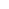 . Všichni vedoucí zaměstnanci školy v rozsahu své řídící působnosti zajišťují rovnézacházení se všemi zaměstnanci školy, pokud jde o jejich pracovní podmínky včetněodměňováníza práci a jiných peněžitých plnění a plnění peněžité hodnoty, odbornou přípravu apříležitostdosáhnoutfunkčníhonebojinéhopostupuvzaměstnání,a v pracovněprávních vztazích nepřipustí jakoukoliv diskriminaci. Za diskriminaci senepovažují případy, které stanoví zákoník práce nebo zvláštní právní předpis.. Žádný zaměstnanec školy nesmí při výkonu práv a povinností vyplývajících zpracovněprávních vztahů bez právního důvodu zasahovat do práv a oprávněných zájmůjiného účastníka pracovněprávního vztahu a nesmí tato práva a povinnosti vykonávat vrozporu s dobrými mravy. Ve věcech zneužití výkonu práv a povinností vyplývajících zpracovně právních vztahů se zaměstnanci školy mohou obrátit na ředitele školy.. Zaměstnavatel nebude zaměstnance školy jakýmkoliv způsobem postihovat neboznevýhodňovat proto, že se zákonným způsobem domáhá svých práv vyplývajících zpracovněprávních vztahů. Dodržování této zásady zajišťují všichni vedoucí zaměstnanciškoly v rozsahu své řídící působnosti.678. Ve věcech rovného zacházení mezi muži a ženami nebo diskriminace se zaměstnanciškoly mohou obrátit na ředitele školy.9. Při nástupu do práce seznámí ředitel školy zaměstnance školy s pracovnímřádem a s právními a ostatními předpisy k zajištění bezpečnosti a ochrany zdraví připráci, dále se směrnicemi a dalšími dokumenty.Článek III.Změny pracovního poměru1. Sjednaný obsah pracovní smlouvy lze měnit jen písemnou dohodou, nejde-li o změny,které je podle právních předpisů zaměstnavatel oprávněn nebo povinen provést i bezsouhlasu zaměstnance školy. Dohoduozměně pracovní smlouvy jménemzaměstnavatele uzavírá ředitel školy, jedno vyhotovení této dohody se vydávázaměstnanci školy.2. Převedení zaměstnance školy na jinou práci, vyslání na pracovní cestu, dočasné přiděleník jinému zaměstnavateli nebo přeložení k výkonu práce do jiného místa lze uskutečnit zapodmínek stanovených zákoníkem práce. Na pracovní cestu lze na dobu nezbytné potřebyvyslat zaměstnance školy, se kterým byla tato podmínka dohodnuta. Na pracovní cestuzaměstnance školy vysílá ředitel školy. Vedoucí zaměstnanec vysílající zaměstnanceškoly na pracovní cestu určí podmínky pracovní cesty a vyznačí je na cestovním příkazu.Článek IV.Skončení pracovního poměru1. Žádost o rozvázání pracovního poměru dohodou, výpověď, okamžité zrušení pracovníhopoměru nebo zrušení pracovního poměru ve zkušební době podává zaměstnanec školypísemně a zpravidla osobně, doručuje ředitelce školy, ta předá hospodářce -účetní školy, která mu potvrdí příjem a vystaví mzdové dokumenty.2. Při skončení pracovního poměru je zaměstnanec školy povinen pořídit písemný přehlednesplněných pracovních úkolů a seznámit svého bezprostředně nadřízeného se stavemprací a s tím, co je třeba v nejbližší době zařídit. Dále je povinen odevzdat osobní apracovní pomůcky a jiné věci náležející zaměstnavateli. O předání úkolů, odevzdání věcía vyrovnání závazků se pořídí zápis, jehož jedno vyhotovení se vydá zaměstnanci školy.Ustanovení tohoto odstavce platí i pro skončení dohody o pracovní činnosti.3. Při skončení pracovního poměru a dohody o pracovní činnosti je účetní školy povinnavydat zaměstnanci školy potvrzení o zaměstnání, a to nejpozději v den skončenípracovního poměru.Článek V.Práva a povinnosti zaměstnanců školy1. Všichni zaměstnanci školy jsou povinni dodržovat povinnosti stanovené zákoníkem prácea dalšími pracovněprávními předpisy.2. Zaměstnanci školy jsou dále povinni:a. dodržovat pracovní a organizační řád školy i další pokyny vydávané k upřesnění náplněpráce zaměstnanců školy,b. plnit pokyny ředitele školy a jeho zástupce,c. dodržovat pracovní kázeň a plně využívat pracovní dobu,d. dodržovat předpisy bezpečnosti práce, ochrany zdraví při práci a protipožární opatření,e. chránit majetek školy a řádně zacházet s inventářem školy.3. Zaměstnanci školy mají právo být včas seznámeni se všemi novými předpisy inařízeními, které se týkají jejich práce a jsou zároveň povinni se s nimi seznámit.. Pedagogičtí pracovníci školy jsou povinni přijít být na pracovišti nejméně 15 minut předzahájením vyučování. Ostatní zaměstnanci školy jsou povinni být na pracovišti vpracovní době sjednané v pracovní smlouvě.4567. O poskytnutí nezbytného pracovního volna, na které má zaměstnanec školy nárok, žádázaměstnanec školy včas, nejméně do 10.00 hod. 1 den předem.. Nepředvídanou absenci oznámí zaměstnanci školy neprodleně řediteli školy nebozástupci ředitele školy, pokud možno i s předpokládanou dobou nepřítomnosti.. Zaměstnavatel určuje dobu čerpání dovolené na zotavenou podle rozvrhu čerpánídovolené tak, aby si zaměstnanec školy mohl dovolenou vyčerpat zpravidla vcelku a dokonce kalendářního roku.8. Pedagogickým pracovníkům určí zaměstnavatel čerpání dovolené zpravidla na dobuškolních prázdnin. V období školního vyučování určí čerpání dovolené jen vmimořádných případech.9. Pedagogičtí pracovníci jsou povinni přinést do 1. vyučovací hodiny třídní knihu, zapsatnepřítomné žáky a v dalších vyučovacích hodinách kontrolovat a doplňovat nepřítomnostžáků.10. Pedagogičtí pracovníci jsou povinni dbát a kontrolovat dodržování Vnitřního řádu školyze strany žáků.11. Při vstupu do třídy zkontroluje pedagogický pracovník (vyučující) pořádek ve třídě, vpřípadě potřeby zjedná nápravu, totéž zajistí i při odchodu ze třídy.2. Po poslední vyučovací hodině příslušný pedagogický pracovník zajistí, aby žáci uklidilitřídu, zvedli židle, zavřeli okna a zhasli. Poté žáky odvede do šatny. Třídní knihu uloží vesborovně.113. Pedagogičtí pracovníci v žádném případě nenechávají žáky ve třídách, v tělocvičně a  na hřišti bez dozoru, a to ani o přestávkách.14. Pedagogičtí pracovníci řádně vykonávají dohled na chodbách a v jídelně podle rozvrhu,stejně tak i v případě suplovaného dohledu. Při dohledu pedagogický pracovník dbá nadodržování Vnitřního řádu školy, zásad bezpečnosti a ochrany zdraví a protipožárníochrany.Článek VI.Termín výplaty platu1) Plat zaměstnanců školy bude vyplacen vždy nejpozději do 15. dne kalendářního měsícenásledujícího po měsíci, kdy byla práce vykonána.2) Při skončení pracovního poměru vyplatí zaměstnavatel zaměstnanci školy plat za měsíčníobdobí, na které mu vzniklo právo v nejbližším pravidelném termínu výplaty platunásledujícím po dni skončení pracovního poměru (pouze v případě, že to neumožňujetechnika výpočtu platu, jinak v den skončení pracovního poměru).3) Pravidelný termín výplaty platu je k 15. dni kalendářního měsíce následujícího po měsíci,kdy byla práce vykonána. Připadne-li tento den na den pracovního klidu, pak jepravidelný termín výplaty nejbližší předcházející pracovní den.4) Při měsíčním vyúčtování platu je zaměstnavatel povinen vydat zaměstnanci školypísemný doklad obsahující údaje o jednotlivých složkách platu a o provedenýchsrážkách. Na žádost zaměstnance školy předloží zaměstnavatel doklady, na jejichžzákladě plat vypočetl.5) Na základě dohody se zaměstnancem školy vyplatí zaměstnavatel plat či zaměstnancemurčenou část platu, popřípadě jiná peněžitá plnění ve prospěch zaměstnance, na svůjnáklad a nebezpečí na jeden platební účet určený zaměstnancem, a to v pravidelnémtermínu výplaty platu, pokud se zaměstnancem písemně nesjedná pozdější termín.Článek VII.Péče o zaměstnance1. Zaměstnavatel umožňuje zaměstnancům školy stravování ve školní jídelně a to vždy vpracovních dnech v době od 11.30 do 13.00 v rozsahu doby stanovené pro jídlo aoddech. 2 Zaměstnanci se stravují ve školní jídelně společně s žáky.3.  Zaměstnanci si řádně a v případě potřeby odhlašují oběd. Není-li oběd odhlášen do 7.00 daného dne, je účtován za plnou cenu.4. Zaměstnancům smí být vydávána strava s sebou, pouze do jídlonosiče a v dané normě, porci. Nelze stravu odebírat do jídlonosiče a zároveň se stravovat ve školní jídelně.5. K ochraně majetku zaměstnavatele a k ochraně osobních věcí zaměstnanců školy vytvářízaměstnavatel vhodná bezpečnostní opatření. To nezbavuje zaměstnance školypovinnosti chránit takový majetek před poškozením a ztrátou.Článek VIII.Závěrečná ustanovení1. Tento vnitřní pracovní řád bude k dispozici na jednotlivých pracovištích školy. Knahlédnutí všem zaměstnancům školy ve složce v ředitelně školy. 1. patro.. Tento vnitřní pracovní řád nabývá účinnosti dnem 1. září 2020.2V Cejli  dne 1. 9. 2020Bc. G. Novákováředitelka Školy